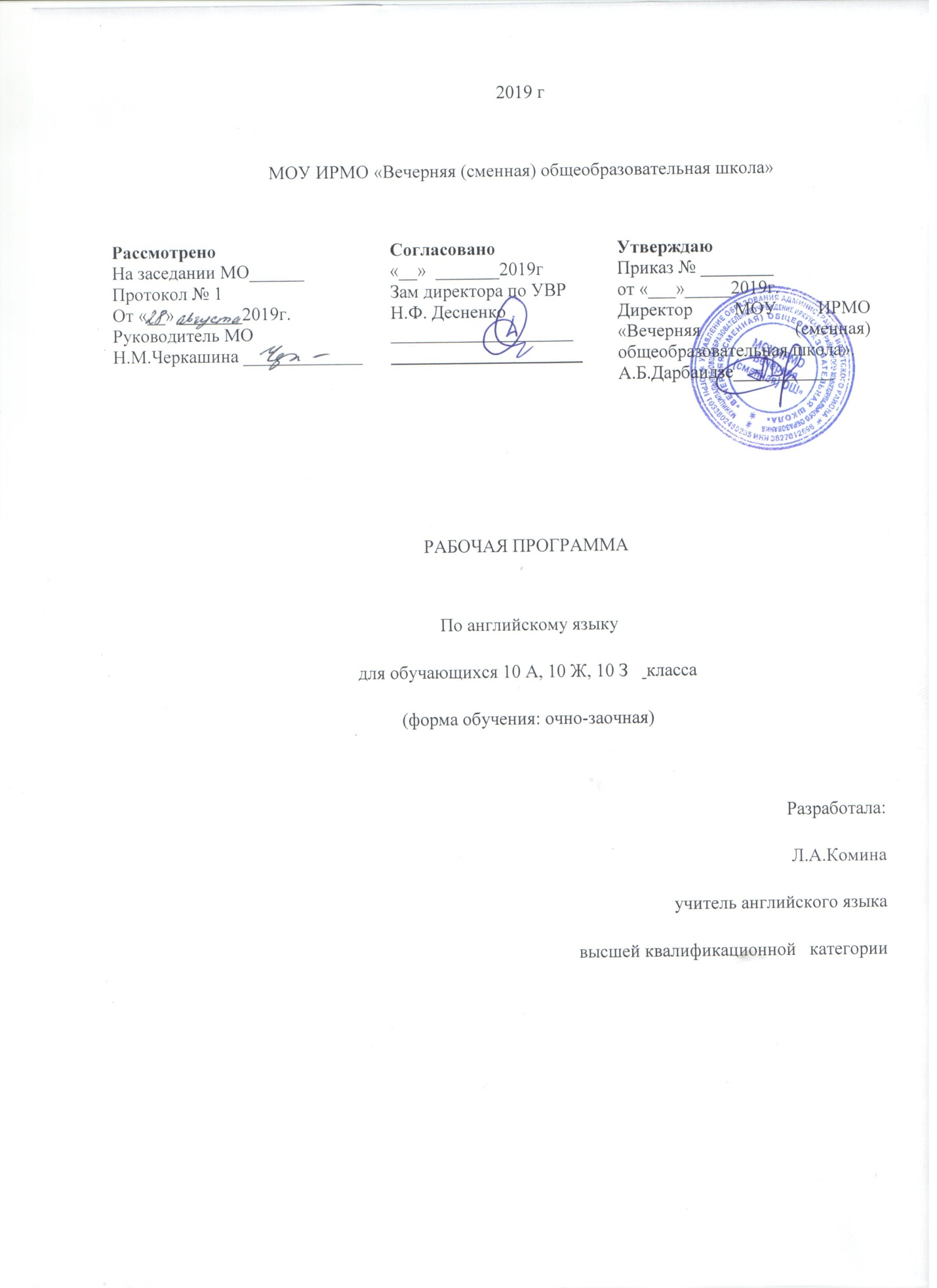 ПОЯСНИТЕЛЬНАЯ ЗАПИСКАПоследние десятилетия XX и начало XXI века ознаменовались глубокими изменениями политического, социально-экономического и социокультурного характера в российском обществе. Эти изменения оказали существенное влияние и на развитие образовательной сферы.Интеграция России в единое европейское общеобразовательное пространство, процесс реформирования и модернизации российской школьной системы образования в целом и языкового образования в частности привели к переосмыслению целей, задач и содержания обучения иностранным языкам.Современные тенденции обучения иностранным языкам предусматривают тесную взаимосвязь прагматического и культурного аспектов содержания с решением задач воспитательного и образовательного характера в процессе развития умений иноязычного речевого общения.Рабочая программа предназначена для 10–12 классов и составлена на основе:Федерального компонента государственного стандарта общего образования, утвержденного приказом Минобразования от 05.03.2004г. №1089 (учебный предмет Иностранный язык) Примерной программы среднего (полного) общего образования. Английский язык (базовый уровень) www.ed.gov.ruМесто данного учебного предмета в решении общих целей и задач на данной ступени общего образования.Иностранный язык входит в общеобразовательную область «Филология». Язык является важнейшим средством общения, без которого невозможно существование и развитие человеческого общества. Происходящие сегодня изменения в общественных отношениях, средствах коммуникации требуют повышения коммуникативной компетенции обучающихся, совершенствования их филологической подготовки. Всё это повышает статус предмета «Иностранный язык» как общеобразовательной дисциплины.Он создает условия для ранней коммуникативно-психологической адаптации обучающегося к новому языковому миру и для преодоления в дальнейшем психологических барьеров в использовании иностранного языка как средства общения.На третьей ступени обучения предусматривается развитие учебных умений, связанных с приемами самостоятельного приобретения знаний: использовать двуязычные и одноязычные (толковые) словари и другую справочную литературу; ориентироваться в иноязычном письменном и аудиотексте; обобщать информацию, выделять ее из различных источников.Рабочая программа конкретизирует содержание предметных тем, дает распределение учебных часов по темам курса и рекомендует последовательность изучения тем и языкового материала с учетом логики учебного процесса, возрастных особенностей обучающихся, межпредметных и внутрипредметных связей. Программа реализует следующие основные функции:- информационно-методическую;- организационно-планирующую;- контролирующую.Информационно-методическая функция позволяет всем участникам учебно-воспитательного процесса получить представление о целях, содержании, общей стратегии образования, воспитания и развития обучающегося средствами учебного предмета, о специфике каждого этапа обучения.Организационно-планирующая функция предусматривает выделение этапов обучения, определение количественных и качественных характеристик учебного материала и уровня подготовки учащихся по иностранному языку на каждом этапе.Контролирующая функция заключается в том, что программа, задавая требования к содержанию речи, коммуникативным умениям, к отбору языкового материала и к уровню обученности на каждом этапе обучения, может служить основой для сравнения полученных в ходе контроля результатов.Цели и задачи обучения английскому языку:В процессе изучения английского языка, согласно Примерным программам, реализуются следующие цели:развитие иноязычной коммуникативной компетенции в совокупности ее составляющих: речевой, языковой, социокультурной, компенсаторной, учебно-познавательной.речевая компетенция – развитие коммуникативных умений в 4-х основных видах речевой деятельности (говорение, чтение, аудирование, письмо)языковая компетенция – овладение новыми языковыми средствами (фонетическими, орфографическими, лексическими, грамматическими) в соответствии c темами, сферами и ситуациями общения, отобранными для основной школысоциокультурная компетенция – приобщение учащихся к культуре и традициям стран изучаемого языка; в рамках тем, сфер и ситуаций общения, отвечающих опыту, интересам, психологическим особенностям учащихся, формирование умения представлять свою страну, ее культуру в условиях иноязычного межкультурного общения;компенсаторная компетенция – развитие умения выходить из положения в условиях дефицита языковых средств;учебно-познавательная компетенция – дальнейшее развитие общих и специальных учебных умений, ознакомление с доступными учащимся способами и приемами самостоятельного изучения языков и культур, в том числе с использованием новых информационных технологий.развитие и воспитание способности и готовности к самостоятельному и непрерывному изучению иностранного языка, дальнейшему самообразованию с его помощью, использованию иностранного языка в других областях знаний; способности к самооценке через наблюдение за собственной речью на родном и иностранном языках; личностному самоопределению в отношении их будущей профессии; социальная адаптация; формирование качеств гражданина и патриота.На основе сформулированных выше целей изучение английского языка в старшей школе решает следующие задачи:расширение лингвистического кругозора обучающихся; обобщение ранее изученного языкового материала, необходимого для овладения устной и письменной речью на иностранном языке на Допороговом уровне (А2);использование двуязычных и одноязычных (толковых) словарей и другой справочной литературы;развитие умений ориентироваться в письменном и аудиотексте на иностранном языке;развитие умений обобщать информацию, выделять её из различных источников;использование выборочного перевода для достижения понимания текста;интерпретация языковых средств, отражающих особенности культуры англоязычных стран;участие в проектной деятельности межпредметного характера.Межпредметные связи:	Входя вместе с русским языком в общеобразовательную область «Филология», иностранный язык (английский язык) позволяет усилить общеязыковую подготовку обучающихся.	Наличие межпредметной взаимосвязи позволяет формировать и развивать коммуникативную культуру на родном и иностранном языках. Федеральный компонент образовательного стандарта по иностранному языку позволяет успешно реализовать межпредметные связи и с другими предметами. Этому способствует специфика иностранного языка как учебного предмета.Предметное содержание речи затрагивает разные области знания (гуманитарные, естественные, прикладные), а иноязычная речь может быть использована в любых сферах деятельности.      Так в 10 – 12 классах продолжает просматриваться взаимосвязь с историей, литературой, биологией, географией, информатикой. Совместно с этими предметами изучение английского языка способствует формированию и развитию у обучающихся компетенций, которые включают образовательную, ценностно-ориентационную, учебно-познавательную, информационную, коммуникативную, социально-трудовую, а также компетенцию личностного самосовершенствования.      Учёт межпредметных связей осуществляется за счёт возможности использования включённых в перечень печатных пособий (тематических картинок, портретов, карт) и экранных пособий (включая Multimedia) как на уроках иностранного языка, так и на уроках родного языка и литературы.Особенности организации учебного процесса по предмету:В качестве наиболее адекватных технологий обучения продолжает выступать «обучение в сотрудничестве» и «метод проектов». Большое значение придаётся здоровьесберегающим технологиям. В частности, за счёт смены видов активности: учебной речевой на учебно-игровую, интеллектуальной и двигательной, требующей физической активности, или смены видов учебной речевой деятельности с целью предотвращения усталости обучающихся (говорение сменяется чтением или письмом и наоборот).       В учебно-воспитательном процессе: - меняется стиль общения между преподавателем и обучающимися; - парные и групповые формы работы доминируют над фронтальными формами работы; - выбор текстов, упражнений, последовательности работы; - самостоятельность в выборе того или иного дополнительного материала в соответствии с потребностями и интересами обучающихся.      В рабочей программе заложены возможности предусмотренного стандартом формирования у обучающихся общеучебных умений и навыков, универсальных способов деятельности и ключевых компетенций. Принципы отбора основного и дополнительного содержания связаны с преемственностью целей образования на различных ступенях обучения, логикой внутрипредметных связей, а также с возрастными особенностями развития обучающихся.Реализация данной программы способствует использованию разнообразных форм организации учебного процесса, внедрению современных методов обучения и педагогических технологий. Программа предусматривает формирование у обучающихся общеучебных умений, универсальных способов деятельности и ключевых компетенций в следующих направлениях:использование учебных умений, связанных со способом организации учебной деятельности, доступных обучающимся 10-12 классов и способствующих самостоятельному изучению английского языка и культуры стран изучаемого языка,развитие специальных умений, таких как нахождение ключевых слов при работе с текстом, их семантизация на основе языковой догадки, словообразовательный анализ, выборочное использование перевода, участие в проектной деятельности.Контроль и оценка деятельности обучающихся осуществляется с помощью входного тестирования, 2 контрольных работ в конце полугодия по различным видам речевой деятельности (чтение, аудирование, говорение, письмо).Формами учета достижений обучающихся является урочная деятельность (ведение тетрадей, анализ текущей успеваемости), а также внеурочная деятельность (участие в олимпиадах, творческих конкурсах).В 2019-2020 учебном году Федеральный базисный учебный план для образовательных учреждений Российской Федерации отводит 204 часа для обязательного изучения учебного предмета «иностранный (английский язык») на этапе среднего общего образования за счет инвариантной части учебного плана, в том числе в 10 классе 102 часа из расчета 3 учебных часа в неделю; в 11 классе 102 часа из расчета 3 учебных часа в неделю.  Итого: 204 часа. Данная рабочая программа рассчитана на 214 часов (по 2 часа в неделю в 10, 11,12 классах). Разницу в часах в данной программе добавлены часы на повторение ранее изученных тем. СОДЕРЖАНИЕ УЧЕБНОГО ПРЕДМЕТАПовторение пройденного ранее материала (7 часов)Unit 1. Start anew. Снова в школу. (27 часов).1.	Новая школа – новые ожидания. Некоторые особенности школьного образования в США и Великобритании. 6 (часов)2.	Дискуссия о школьной форме: является ли   школьная форма проявлением дискриминации молодежи. Имидж молодого человека как проявление его внутреннего мира.	(5 часов).3.	Спорт в жизни подростка. Популярные и экстремальные виды спорта. Олимпийские игры. (5 часов)4.	Молодежь в современном мире. Досуг молодежи. Музыка в культуре и жизни разных стран. (4 часа).5.	Повседневная жизнь подростка. Отношения с друзьями. Как управлять своим временем. (7 часов)Обучающийся должен знать:Глагольную форму Present Simple.Лексику по теме: "Возможности продолжения образования в высшей школе".Правила употребления в речи Present Perfect.Правила построения условных предложений 1 типа.Видовременные формы глагола в активном и пассивном залоге.Правила построения косвенной речи.Правила словообразования.Правила употребления наречий.Образование сослагательного наклонения с глаголом wish.Выражения с союзами.Использование слова time в разных сочетаниях.Обучающийся должен уметь:Высказывать свое мнение и запрашивать мнение других.Читать текст с полным пониманием.Кратко передавать содержание текста.Найти наиболее значимые факты в тексте.Использовать разные видовременные формы глаголов.Строить вопросительные предложения.Активно использовать новую лексику в речи.Переводить предложения из прямой речи в косвенную.Вести диалог.Аргументировать свои идеи.Практическое применение:Написание письма- совета.Заполнение таблицы.Презентация идей о школе.Высказывание по картинке.Обобщение информации.Контроль понимания прочитанного текста.Конструирование сообщения по прочитанному.Мини- сочинение.Диалог- расспрос.Описание одежды.Тесты.Письменные упражнения.Unit 2. Talking on Family Matters. Моя семья. (21 час)1.	История моей семьи: связь поколений. (6 часов).2.	Большие и маленькие семьи. Что делает семью счастливой? Полезны ли семейные ссоры? (6 часов).3.	Памятная семейная дата. (3 часа).4.	Культурные особенности стран изучаемого языка (3 часа).5.	Здоровье и забота о нем, самочувствие, медицинские услуги. (3 часа). Обучающийся должен знать:Построение глагольных форм группы Past.Видовременные формы глагола в активном и пассивном залоге.Употребление модальных глаголов.Структуру построения вопросительных предложений.Структуру построения условных предложений 2 типа.Глаголы с послелогами.Употребление V- ing.Обучающийся должен уметь:Читать многосложные слова с правильным ударением.Выразить свое отношение к прослушанной информации.Выделить основную мысль текста.Кратко излагать содержание текста.Аргументировать свои высказывания.Употреблять в речи глаголы с послелогами.Обсудить текст.Практическое применение:Заполнение таблицы.Краткие записи.Монологическое высказывание по теме.Связное сообщение по теме.Обсуждение текста.Диспут по теме.Ролевая игра.Составление плана к тексту.Поздравление к свадьбе.Поздравление к празднику.Тесты.Письменные упражнения.Unit 3. Civilization and Progress. Цивилизация и прогресс. (25 часов).1.	Что такое цивилизация? Древние цивилизации, развитие, причины упадка. (8 часов)2.	Влияние изобретений на развитие человечества. (5 часов)3.	Влияние человека на окружающую его среду и жизнь планеты в целом. (6 часов)4.	Рукотворные чудеса света. (4 часа)5.	Перспективы технического прогресса. Роботы будущего. (2 часа)Обучающийся должен знать:Порядок слов в предложении.Употребление модальных глаголов may/might.Правила образования степеней сравнения прилагательных.Правила словообразования существительных с суффиксами.Правила образования условных предложений.Неличные формы глагола – инфинитив, герундий.Международные слова.Способы выражения будущего действия.Обучающийся должен уметь:Понимать высказывания в условиях непосредственного общения.Выделять и находить необходимую информацию из текста.Обсудить полученную информацию из печатного и прослушанного текста.Обобщить изложенные в тексте факты.Отвечать на вопросы к тексту.Выразить свое мнение.Составить план к тексту.Пересказывать текст.Делать выводы.Уметь использовать опоры для составления моделей.Практическое применение:Работа с картинками.Работа с таблицей.Небольшое сообщение по теме.Диалог по теме.Диктант.Письменные заметки.Эссе.План к тексту.Пересказ текста.Постер.Тесты.Unit 4. The World of Opportunities. Мир возможностей. (24 часа)1.	Мир возможностей: Путешествие как способ расширить свой кругозор. (4 часа)2.	Твой опыт путешественника: маршрут, транспорт, впечатления.	(7 часов)3.	Стиль поведения: Что такое хорошие манеры? Некоторые особенности поведения в разных странах. (3 часа)4.	Культурный шок как восприятие нами непонятных явлений другой культуры. (7 часов)5.	Английский язык в современном мире. (3 часа) Обучающийся должен знать:Структуры разговорного характера.Способы выражения предпочтения.Употребление выражений с глаголом get be used to/get used to.Словообразование: глагол – существительное – прилагательное.Предлоги средств транспорта.Интонацию в вопросительных предложениях.Соединительные слова и словосочетания.Значения слова mind.Способы выражения запрета.Выражение вежливого обращения.Обучающийся должен уметь:На слух извлечь информацию.Отвечать на вопросы.Высказать свое мнение по теме.Прогнозировать содержание текста по предтекстовым упражнениям и по заголовку.Задавать вопросы.Озаглавить текст.Кратко излагать прочитанное.Вести беседу по теме.Письменно фиксировать полученную информацию.Употреблять предлоги средств транспорта.Обобщать информацию.Правильно ставить ударение в сложных словах.Вести беседу – обмен мнениями.Выявлять наиболее значимые факторы.Практическое применение:Краткий диалог.Работа со словарем.Заполнение таблицы.Интервью.Сообщение о своем последнем путешествии.Письменные упражнения.Мини-диалог.Рисунки.Эссе.Мини-сочинение по теме.Тесты.Unit 5. What do young people face in society today?  С чем сталкиваются молодые люди в современном обществе сегодня. (27 часов) 1. Языки международного общения. (7 часов) 2. Глобальная деревня.	 (6 часов) 3. Что ты знаешь о своих правах и обязанностях. (4 часа) 4. Твое участие в жизни общества.	(3 часа) 5. Чувство безопасности или как защитить Землю от нас (7 часов)Обучающийся должен знать:Суффиксы прилагательных;Модальные глаголы (modal verbs: obligation, necessity, permission);Предлоги, которые употребляются с выражениями:» an addition to,to engage in; came into; to deal with; to contribute to….;Активные лексические единицы разделаОбучающийся должен уметь:Использовать в устной речи лексический и грамматический материал текстов раздела;выражать своё собственное мнение о трудностях изучения английского языка; о том, каким гражданином должен быть подросток;высказываться по проблемам: «Языки международного общения», «Твоё участие в жизни общества»; участвовать в дискуссиях: «Проблемы, стоящие перед молодёжью в         современном обществе», «Культура пользования мобильной связью»;брать и давать интервью по теме: «Понятие свободы у современных         подростков»составлять устные сообщения по темам: «Отношение к политике и         политикам», «Как изучение иностранного языка может изменить жизнь человека?».воспринимать на слух и понимать основное содержание небольших    аутентичных текстов в рамках темы: «Изучение английского языка»;воспринимать на слух, понимать и извлекать необходимую информацию, делая записи в таблицу.читать текст: «The Communication of the future» с полным охватом содержания, выделять основную мысль текста;выборочно извлекать информацию из текста «Globalisation», уметь догадываться о    значении слов;читать текст «Who Lives in Britain?»  и находить факты для выявления    правильных и неправильных утверждений, данных к тексту.Извлекать главную информацию из текста» The Kyoto Protocol».Практическое применение:Кратко фиксировать идеи по теме: «Значение иностранного языка в жизни»;заполнять таблицу, восполняя информацию из прослушанных текстов;уметь самостоятельно анализировать, сопоставлять, распределять языковые факты и явления;написать сообщение по теме: «Глобализация: плюсы и минусы».Unit 6. The job of your dreams. Профессия твоей мечты. (21 час)1. Профессия твоей мечты. (4 часа)2. Что нас ждет после школы. (3 часа)3. Образование и карьера. (6 часов)4. Последний школьный экзамен. (5 часов)5. Альтернатива: традиционные или виртуальные университеты. (3 часа)Обучающийся должен знать:Словообразование (noun, adjective, verb). Лексические единицы раздела. Придаточные предложения следствия (clauses of consequence so/such, that). Будущее совершённое (Future Perfect: active/passive)Обучающийся должен уметь: Употреблять лексику по тематике раздела. Использовать в устной речи лексический и грамматический материал текстов, выражать своё собственное мнение по темам: «Что важно учитывать при выборе профессии?», «Образование в 21 веке»; Участвовать в дискуссиях по проблеме идей сотрудничества новой школы; уметь аргументировать по теме: «Традиционное или виртуальное образование?»; Давать и брать интервью о будущей профессии;                                     Уметь кратко высказываться об образовании и карьере.Воспринимать на слух и выделять главную информацию, выявляя наиболее значимые факты по теме: «Образование и карьера»;Воспроизвести прослушанные диалоги в парах, обращая внимание на интонацию;Прослушать сообщение студента о дистанционном обучении и ответить на вопросы.Читать текст по теме: «Образование и карьера», находить нужную информацию, устанавливать логическую последовательность основных частей текста, расширять словарный запас за счёт новых выражений и слов из текста;              Читать рекомендации при выборе своего типа школьника, обсуждать их, выделять главное и делать заметки в таблицу; читать текст: «Universities and Colleges are in Danger» с поиском главной информации».Практическое применение:Письменно обобщать информацию; написать советы будущему абитуриенту;Заполнять пропуски в тексте подходящими по смыслу словами по теме: «Образование и карьера», «Выбор профессии». Unit 7. Heading for a better new world? Современные технологии. (30 часов)1. Современные технологии: насколько от них зависит человек. (5 часов)2. Незаурядные умы человечества.	(5 часов) 3. Наука или выдумка.	(3 часа)4. Как относиться к клонированию	(2 часа)5. Медицина: традиции и новые технологии. (5 часов)6. Современные технологии и окружающая среда. (3 часа)7. Открываем путь в цифровую эпоху. (7 часов)Обучающийся должен знать:Глаголы (multi- word verbs) take out, get down to, set up, plug inУпотребление «Future Simple» с фразами: I think…; I hope…; I expect…; I believe…; I can imagine…; I am (not) sure…; there is a good chance…Структуру: had+ been+V3(past participle) Фразы со словом «problem»   Фразы со словом «health»Различие в употреблении слов: «cure, treatment, remedy.»Фразы со словом «environment»Выражения со словом «time»Обучающийся должен уметь:Описывать современные технологии и выражать своё отношение к ним.Строить высказывания о преимуществах и недостатках новейших технологийБрать/давать интервью о современных средствах массовой информацииУчаствовать в дискуссии по проблеме: «Есть ли будущее у клонирования?»Вести дискуссию в группах по теме: «Окружающая среда в твоём регионе»Аргументировано высказывать свою точку зрения по темам: «Модифицированные продукты: за и против»; «Интернет в жизни Современного человека: за и против. »Вести диалог на тему: «Где лучше жить: в городе или селе?»Принимать участие в дебатах на тему: «Как стать хорошим другом?»Рассуждать о проблемах, затронутых в текстах раздела; Кратко излагать основные идеи текста, отвечать на вопросы к тексту, позволяющие выделить детали, использовать в устной речи лексический и грамматический материал текстов раздела;Воспринимать на слух и понимать основное содержание аутентичных Текстов в рамках темы: «Современные технологии и окружающая среда»Воспринимать на слух и понимать основное содержание интервью о Технических новинках, констатируя факты и выделяя нужную лексикуПонимать содержание мнений на тему: «Клонировать или не клонировать?» и заполнять таблицу, приводя аргументы «за» и «против»Понимать содержание интервью о выборе карьеры инженера, выписывая положительные и отрицательные аспекты мнений в таблицуПонимать на слух радиопрограмму о генно-модифицированных продуктах и находить лучший вариант ответа на каждый вопросПонять полно и точно информацию об Интернете, вставляя подходящие по смыслу даты и цифры.Читать текст по теме: «Современные виды связи подростков» с пониманием основного содержания и с извлечением нужной информации для выбора правильного варианта ответовЧитать текст: «The man who could draw a perfect circle», находить необходимые ответы на поставленные вопросы и отмечать информацию, если она есть в текстеЧитать текст «Thinking Like a Genius» и соотнести заголовки с параграфами текста по основному содержаниюЧитать отрывок из романа «Frankenstein» с полным охватом содержания и обсуждать в парах по вопросамЧитать текст о лекарствах, соотнести их с картинками, выписать слова по категориямЧитать текст о здравоохранении в будущем с поиском основной информацииЧитать интервью по ролям и восстановить события в правильной последовательностиУметь читать текст об интернет форуме с пониманием основного содержания;Догадываться о значении выделенных слов с опорой на контекстуальную догадку.Читать отрывок из произведения «Tom Sawyer’s Adventure», отвечать на вопросы, пользоваться сноскамиЧитать текст о жизни в городе и в деревне с полным пониманием содержания прочитанного, устанавливать причинно-следственную взаимосвязь фактов и событий, изложенных в тексте,Восстанавливать, пропущенные части предложений в тексте;Уметь осуществлять просмотровое чтение с целью поиска нужной информации при работе над текстами по теме: «Разные страны – разная жизнь»Практическое применение:Письменно обобщать информацию, составлять рекомендации будущему абитуриенту;Заполнять таблицы аргументами и фактами из текстовОтвечать на вопросы к текстуУметь анализировать, сопоставлять, распределять языковые факты и явленияДелать подготовленные сообщения по диаграмме «Будущие технологии»Написать личное письмо: «Как проводят свободное время в России»Написать письмо о своей школьной жизниДелать письменные сообщения по темам «Мои увлечения», «Праздники твоего региона». Unit 8. Where are you from? Место, где ты живёшь. (24 часа)1. Город и село. (4 часа)2. Интересы и увлечения. (5 часов)3. Круг моих друзей. (5 часов)4. Разные страны – разная жизнь. (5 часов)5. Соблюдение традиции. (2 часа)6. Повседневная жизнь семьи, ее доход. (3 часа)Обучающийся должен знать:значения новых лексических единиц, связанных с тематикой данного этапа обучения и соответствующими ситуациями общения;значение изученных грамматических явлений в расширенном объеме;страноведческую информацию из аутентичных источников; сведения о стране изучаемого языка, их науке и культуре, исторических и современных реалиях, общественных деятелях, месте в мировом сообществе и мировой культуре; взаимоотношениях с нашей страной; языковые средства и правила речевого и неречевого поведения в соответствии со сферой общения и социальным статусом партнера;Обучающийся должен уметь:вести диалог, используя оценочные суждения, в ситуациях официального и неофициального общения; участвовать в обсуждении проблем в связи с прочитанным/прослушанным иноязычным текстом, соблюдая правила речевого этикета;рассказывать о своем окружении, рассуждать в рамках изученной тематики и проблематики; представлять социокультурный портрет своей страны и страны/стран изучаемого языка;относительно полно и точно понимать высказывания собеседника в распространенных стандартных ситуациях повседневного общения, читать аутентичные тексты различных стилей: публицистические, художественные, научно-популярные, прагматические – используя основные виды чтения в зависимости от коммуникативной задачи;писать личное письмо, заполнять анкету, письменно излагать сведения о себе в форме, принятой в стране/странах изучаемого языка, делать выписки из иноязычного текста;Практическое применение:Использовать приобретенные знания и умения в практической деятельности и повседневной жизни для: общения с представителями других стран, ориентации в современном поликультурном мире;получения сведений из иноязычных источников информации (в том числе через Интернет);расширения возможностей в выборе будущей профессиональной деятельности;изучения ценностей мировой культуры, культурного наследия и достижений других стран; ознакомления представителей зарубежных стран с культурой и достижениями России.УЧЕБНО – ТЕМАТИЧЕСКИЙ ПЛАНТребования к уровню подготовки выпускников полной средней школы      В результате изучения английского языка, обучающиеся 10 – 12 классов должны:Знать/понимать:значения новых лексических единиц, связанных с тематикой данного этапа обучения и соответствующими ситуациями общения, в том числе оценочной лексики, реплики-клише речевого этикета, отражающих особенности культуры страны изучаемого языка;значение изученных грамматических явлений в расширенном объеме (видовременные, неличные и неопределенно – личные формы глагола, формы условного наклонения, косвенная речь/ косвенный вопрос, побуждение и др., согласование времен); страноведческую информацию из аутентичных источников, обогащающую социальный опыт школьников; сведения о стране изучаемого языка, их науке и культуре, исторических и современных реалиях, общественных деятелях, месте в мировом сообществе и мировой культуре, взаимоотношениях с нашей страной; языковые средства и правила речевого и неречевого поведения в соответствии со сферой общения и социальным статусом партнера;Уметь:   говорениевести диалог, используя оценочные суждения, в ситуации официального и неофициального общения в рамках изученной тематики;беседовать о себе, своих планах; участвовать в обсуждении проблем в связи с прочитанным/ прослушанным иноязычным текстом, соблюдая правила речевого этикета;рассказывать о своем окружении;рассуждать в рамках изученной тематики и проблематики; представлять социокультурный портрет своей страны и страны изучаемого языка;аудированиеотносительно полно и точно понимать высказывания собеседника в распространенных стандартных ситуациях повседневного общения,понимать основное содержание и извлекать необходимую информацию из различных аудио и видеотекстов: прагматических (объявления. прогноз погоды), публицистических (интервью, репортаж), соответствующих тематике данной степени обучения;чтениеориентироваться в иноязычном тексте: прогнозировать его содержание по заголовку;читать аутентичные тексты разных жанров преимущественно с пониманием основного содержания (определять тему, выделять основную мысль, выделять главные факты, опуская второстепенные, устанавливать логическую последовательность основных фактов текста);читать несложные аутентичные тексты разных жанров с полным и точным пониманием, используя различные приемы смысловой переработки текста (языковую догадку, анализ, выборочный перевод), оценивать полученную информацию, выражать свое мнение;читать текст с выборочным пониманием нужной или интересующей информации;письменная речьписать письмо, заполнять анкетуписьменно излагать сведения о себе в форме, понятной в стране изучаемого языкаделать выписки из иноязычного текста;Использовать приобретенные знания и умения в практической деятельности и повседневной жизни для:социальной адаптации; достижения взаимопонимания в процессе устного и письменного общения с носителями иностранного языка, установления межличностных и межкультурных контактов в доступных пределах;создания целостной картины полиязычного, поликультурного мира, осознания места и роли родного и изучаемого иностранного языка в этом мире;приобщения к ценностям мировой культуры через иноязычные источники информации;ознакомления представителей других стран с культурой своего народа;Формы контроля ЗУН.Рабочая программа предусматривает систему контроля всех видов речевой деятельности: аудирование, говорение, чтение, письмо; текущий контроль ЗУН на каждом уроке и тематический контроль устной речи. Формы контроля: лексико-грамматические тесты, заполнение таблиц, анкет, диктанты и контрольные работы, проектная деятельность, устный опрос.Критерии оценивания работ учащихся по предмету «Английский язык»За письменные работы (контрольные работы, тестовые работы, словарные диктанты) оценка вычисляется исходя из процента правильных ответов: «5»Аудирование: Полное понимание текста, отсутствие фактических ошибок; допускается 1-2 ошибки грамматического и фонетического характера, обучающийся исправляет их сам.Чтение: Полное понимание текста; умение выделить главную мысль, тему; допускается одна логическая ошибка и 1 ошибка в неточности формулировки темы при детальном понимании содержания текста; ошибки грамматического характера, ученик исправляет их сам.Говорение: Объем монологического высказывания 40 фраз; речь свободная; логически построен текст; фонетические ошибки не учитываются, но исправляются; лексический и грамматический уровень соответствует требованию программы, диалогическая речь-до 15 реплик.Письмо: Выполнение задания без грамматических ошибок, творческая работа (сочинение, изложение и т.д.); оценка за содержание (см. говорение), допускается вариативное использование артикля +1-2 ошибки другого характера.«4»Аудирование: Допускается 1-2 фактические ошибки; обучающийся исправляет ошибки с помощью наводящих вопросов; 2-3 ошибки разного характера.Чтение: Полное понимание текста; допускается 2-3 логические ошибки и ошибки разного характера; грамматические ошибки исправляются с помощью учителя.Говорение: Объем монологических высказываний – 20 фраз; до 3-4 фонетических ошибок; 2-3 грамматические ошибки исправляются учителем; при диалогической речи – до 15 реплик.Письмо: Творческая работа (сочинение, изложение и т.д.): оценка за содержание (см. говорение). Оценка за грамматику: до 5 ошибок разного характера.«3»Аудирование: 50% + 1% понятого в тексте; ошибки, которые не нарушают процесс коммуникации; допускается русский язык при проверке.Чтение: Понимание содержания текста и выполнение заданий не менее 50%; допускается русский язык при проверке.Говорение: При нарушении нормативных объемов высказываний (не менее 51%); 5-6 фонетических ошибок; до 10 ошибок различного характера.Письмо: Творческая работа (сочинение, изложение и т.д.): оценка за содержание (см. говорение), за грамматику (более 10 ошибок разного характера).«2»Аудирование: Частичное понимание менее 10%; количество ошибок нарушает процесс коммуникации.Чтение: Непонимание текста; невыполнение задания; выполнение менее 10%.Говорение: Объем высказываний менее 50% нормативных требований; количество ошибок различного характера 10.Письмо: Творческая работа (сочинение, изложение и т.д.): оценка за содержание (см. говорение), за грамматику (более 10 грамматических ошибок разного характера).УЧЕБНО-МЕТОДИЧЕСКОЕ И РЕСУРСНОЕ ОБЕСПЕЧЕНИЕ РАБОЧЕЙ ПРОГРАММЫСписок литературы:1.  Программа курса английского языка к УМК «Английский с удовольствием» / «Enjoy English» для 2-11 кл, общеобразовательных учреждений – Обнинск: Титул, 2017. – 56 с.2.  Биболетова М.З. и др. Enjoy English: учебник английского языка для 10, 11 классов общеобразовательных учреждений/М.З. Биболетова – Обнинск: Титул, 2017.3. Биболетова М.З. и др. Enjoy English: рабочая тетрадь для 10, 11 классов общеобразовательных учреждений/М.З. Биболетова – Обнинск: Титул, 2017.4.  Биболетова М.З. и др. Enjoy English: книга для учителя с поурочным планированием и ключами к учебнику английского языка/М.З. Биболетова - Обнинск: Титул, 2017.5.  Enjoy English: аудиокассета/ М. З. Биболетова, О. А. Денисенко, Н. Н. Трубанева - Обнинск: Титул, 2017 6. CD, аудиоприложение к учебнику английского языка для 10, 11 классов общеобразовательных учреждений – Обнинск: Титул, 2017.7. (CD MP3), обучающая компьютерная программа / М. З. Биболетова, О. А. Денисенко, Н. Н. Трубанева - Обнинск: Титул, 2017Интернет-ресурс:1.  http://news.1september.ru/ Фестиваль «Открытый урок».2.  http://imc.rkc-74.ru/ Единая коллекция Цифровых Образовательных Ресурсов.3.  http://www.englishteachers.ruКАЛЕНДАРНО - ТЕМАТИЧЕСКОЕ ПЛАНИРОВАНИЕ  по английскому языку Класс 10Преподаватель Харюткин Владимир Викторович Количество часовВсего __72_ час;   в неделю __2_ час.Плановых контрольных уроков _4	Планирование составлено на основе «Enjoy English» учебник английского языка для 10 класса общеобразовательных учреждений/М.З. Биболетова – Обнинск: Титул, 2017.КАЛЕНДАРНО - ТЕМАТИЧЕСКОЕ ПЛАНИРОВАНИЕ  по английскому языку Класс 11Преподаватель Харюткин Владимир ВикторовичКоличество часовВсего __72_ час;   в неделю __2_ час.Плановых контрольных уроков _5	Планирование составлено на основе «Enjoy English» учебник английского языка для 11 класса общеобразовательных учреждений/М.З. Биболетова – Обнинск: Титул, 2017.КАЛЕНДАРНО - ТЕМАТИЧЕСКОЕ ПЛАНИРОВАНИЕ 	по английскому языкуКласс 12Преподаватель Харюткин Владимир ВикторовичКоличество часовВсего __70_ час;   в неделю __2_ час.Плановых контрольных уроков _5_	Планирование составлено на основе «Enjoy English» учебник английского языка для 11 класса общеобразовательных учреждений/М.З. Биболетова – Обнинск: Титул, 2017.№ТемаКоличество часов по данной рабочей программеКлассыКонтрольныеработыПовторение пройденного ранее материала.7101Снова в школу.28101Моя семья.22102Цивилизация и прогресс.2610/111/1Мир возможностей.25111С чем сталкиваются молодые люди в современном обществе сегодня28111Профессия твоей мечты2211/121/1Современные технологии.31122Место, где ты живёшь25122	Итого		Итого	21414Виды работОценка «3»Оценка «4»Оценка «5»Контрольные работы тестовые работы, словарные диктантыОт 50% до 69%От 70% до 90%От 91% до 100%№ п/пДата урокаНазвание раздела, темы урокаПовторение правил чтенияПовторение словообразования в английском языкеСистематизация основных правил грамматикиСистематизация основных правил грамматикиВремена английского глагола.Времена английского глагола. Контрольная работа.Новая школа – новые ожидания и тревоги.Особенности школьного образования в США и Великобритании.Школа вчера и сегодня.Школа вчера и сегодня.Советы школьного психолога: как эффективно организовать свое время.Проект: Что я ожидаю от школы. Одежда.Дискуссия о школьной форме.Косвенная речьИмидж молодого человека как проявление его внутреннего мира.Проект: Показ моды.Спорт в жизни подростка. Популярные и экстремальные виды спорта.Олимпийские игры.Преимущества и недостатки занятий спортом.Спортивная честь и сила характера.Молодежь в современном мире. Музыкальные предпочтения.Музыка в культуре разных стран.Проект «Гимн поколения».Повседневная жизнь подростка.  Отношения с друзьями.Как управлять своим временем.Проект «Выиграй время».Контрольная работа по пройденной теме.Совершенствование навыков монологической речи. Поведение в обществе.Проектная работа “Идеальный подросток”.Irregular Plural FormsИстория моей семьи: связь поколений. История моей семьи: связь поколений.Проект «Истории из прошлого».Семейная гостиная. Из жизни близнецов (отрывок из книги «Double Act» by J.Wilson).Проект «Из истории моей семьи».Что делает семью счастливой? Условные предложения.Семейные разногласия. Семейные разногласияМини-проект: Следует ли родителям выбирать друзей для своих детей.Ролевая игра: Решение конфликта в семье.Памятная семейная дата. Космическая свадьба (отрывок из репортажа).Культурные особенности стран изучаемого языка.Развитие умений письменной речи.Проект: Памятный день в моей семье.Работа с текстом «Распределение домашних обязанностей в семье».Аудирование «Общение в семье».Диалогическая и монологическая речь по теме «Здоровье и забота о нем, самочувствие».Здоровье и забота о нем, самочувствие.Здоровье и забота о нем, самочувствие.Контрольная работа по пройденной теме.Цивилизация и прогресс. Цивилизация и прогресс.Модальные глаголы для выражения степени вероятности события в прошлом.Археологические открытия.Археологические открытия.Степени сравнения прилагательных.Древняя цивилизация майя.Проект: Открываем древние цивилизации. Прогресс и развитие. Прогресс и развитие.Условные предложения смешанного типа.Проект: Самое важное изобретение.Влияние изобретений на развитие человечества.Итоговая контрольная работа.Анализ работ.№ п/пДата урокаНазвание раздела, темы урокаМожет ли современный человек обойтись без компьютера.Влияние человека на окружающую среду и жизнь планеты в целом.Влияние человека на окружающую среду и жизнь планеты в целом.Нравственный аспект технического прогресса.Жорес Алферов – лауреат приза Киото. Проект: Предложим новый приз.Инфинитив. Герундий.Преимущества и недостатки новых изобретений в технике.Роботы будущего (отрывок из книги «I’m a Robot» by I.Asimov).Монологическая и диалогическая речь. Проект: Создай нового робота.Контрольная работа по пройденной теме.Мир возможностей. Путешествие как способ расширить кругозор.Программа обмена для школьников.Программа обмена для школьников.Твой опыт путешественника: маршрут, транспорт, впечатления. Твой опыт путешественника: маршрут, транспорт, впечатления.Лондонское метро: история и современность.Союзные и вводные слова.Лондонское метро: история и современность.Преимущества и недостатки видов транспорта.Проект: Клуб путешественников. Стиль поведения: что такое хорошие манеры. Вызывающее и невежливое поведение в обществе.Проект: Соглашение по правилам поведения. Развитие умения инициативного говорения.Некоторые особенности поведения англичан.“Small talk” и его особенности.Культурный шок. Контроль аудирования – заполнение таблицыРабота с текстом.Контрольная работа по пройденным темамЗаметки путешественника, посещающего другую страну.Ролевая игра: В семье и за рубежом. Монологическая и диалогическая речь.Контроль лексико-грамматических навыков. Английский в современном мире.Аудирование текста. Английский язык в современном мире.Контрольная работа по пройденной теме.Языки международного общения.Урок проверки умения аудированияГлобальный английский.Трудности в изучении языков.Для чего я изучаю иностранный язык?Изучение иностранных языков.Проект «Иностранные языки в моей жизни». Глобальная деревня. Плюсы и минусы глобализации.Музыка как элемент глобализации.Антиглобалистское движение.Почему люди мигрируют?Проект «Глобализация и мы».Права и обязанности. Понятие свободы.Понятие свободы у современных тинейджеров.Проект «Портрет идеального старшеклассника». Участие в жизни общества. Отношение к политике и политикам.Проект «Предлагаем премию за вклад в школьную жизнь». Чувство безопасности. Преступления против планеты.Культура пользования мобильной связью.Проект: «Каким гражданином должен быть тинейджер».Работа с текстом.Контроль сформированности умений аудирования.Контроль сформированности лексико-грамматических навыков. Контрольная работа по пройденной теме.Профессия твоей мечты.Влияние семьи на выбор профессии.Призвание и карьераПроект «Что важно учитывать при выборе профессии?». Традиции образования в России.Узнай больше о выбранном университете.Итоговая контрольная работа.Анализ работ.№ п/пДата урокаНазвание раздела, темы урокаПроект «Образовательная инициатива».Образование и карьера. Путь к высшему образованию.Профессиональное образование в России.Профессиональное образование в США. Проверочная контрольная работаМини проект: Дискуссия «Можно ли сделать карьеру. не окончив университет». Future Perfect (Active)/ Future Perfect (Passive).Последний школьный экзамен. Будущее школ России.Проект «Предлагаем новую систему экзаменов». Альтернатива: Традиционные и виртуальные университеты. Разные типы образования. Контроль-чтение.Непрерывное учение как условие успешности. Контроль-аудирование.Контрольная работа по пройденной теме.Современные технологии. Современные виды связи в жизни подростков США.Современные виды связи в жизни подростков России.Прогнозы на будущее: грядущие технологии.Мини-проект «Капсула времени». Развитие умений диалогической речи.Незаурядные умы человечества.Биографии известных людей.Плюсы и минусы инженерных профессий.Учись мыслить, как гений.Проект «Как решать логические задачи».Наука или выдумка? Секреты античного компьютера.Научные сенсации или мистификации.Мини-проект «Конференция «Хотите верьте – хотите нет».Отношение к клонированию.Мечты о создании совершенного человека.Дискуссия «Есть ли будущее у клонирования».Контрольная работа.Медицина – традиции и новые технологии. Мини-проект «За и против ГМ продуктов». Народные рецепты.Нанотехнологии и их применение в медицине...Дискуссия «Что лучше – домашняя / традиционная или высокотехнологичная медицина».Современные технологии и окружающая среда. Монологическая и диалогическая речь. Окружающая среда и крупные производства.Контроль-чтение. Охрана окружающей среды.Контроль-аудирование. Открываем путь в цифровую эпоху. Контроль лексико-грамматических навыков. Язык для интернета.Интернет в жизни обществаИнтернет в жизни современного поколения: за и против.Проект: Как интернет влияет на твою жизнь.Контрольная работа по пройденной теме.Город и село. Чем отличаются люди в городе и селе?Проект «Место, где ты живешь».Дискуссия «Будущее города и села»Интересы и увлечения. Хобби-сайты.Как проводят свободное время в Британии и России.Ученые о пользе видеоигр.Твои хобби.Круг моих друзей. Друзья и дружба.Знаменитые пары.Мини-проект: коллаж на тему «Любовь и дружба».Разные страны – разная жизнь. Восточный и западный стили жизни.Влияние новых технологий на стиль жизниЖизнь в гармонии с природой.Твой стиль жизни во многом зависит от тебя.Соблюдение традиций. Мини-проект: Письмо в будущее о школьной жизни.Повседневная жизнь семьи, ее доход.Работа с текстом. Повседневная жизнь семьи, ее доход.Аудирование. Жилищные и бытовые условия проживания в городской квартире.Итоговая контрольная работа.Анализ работ.